Межрайоная ИФНС России №1 по Республике Крым, согласно п.п.4 п.1 ст.32 Налогового Кодекса Российской Федерации, в связи с передачей с 1 января 2017г. полномочий по администрированию страховых взносов в государственные внебюджетные фонды от органов государственных внебюджетных фондов налоговым органам, информирует о том, что в соответствии с п. 11 ст. 14 Федерального закона от 24.07.2009 №212-ФЗ «О страховых вносах в Пенсионный фонд Российской Федерации, Фонд социального страхования Российской Федерации, Федеральный фонд обязательного медицинского страхования» (далее ФЗ №212) в случае, если отсутствуют сведения о доходах налогоплательщиков в связи с непредставлением ими необходимой отчетности в налоговые органы до окончания расчетного периода, страховые взносы на обязательное пенсионное страхование за истекший расчетный период взыскиваются органами контроля за уплатой страховых взносов в фиксированном размере, определяемом как произведение восьмикратного минимального размера оплаты труда, установленного федеральным законом на начало финансового года, за который уплачиваются страховые взносы, и тарифа страховых взносов в Пенсионный фонд Российской Федерации, установленного пунктом 1 части 2 статьи 12 настоящего Федерального закона, увеличенное в 12 раз.Согласно п.11 ст.14 ФЗ №212, исходя из 8 минимальных размеров оплаты труда за расчетные периоды, истекшие до 01.01.2017 года, в связи с непредставлением налоговой отчетности подлежат начислению страховые взносы в размере:за 2015 г. – 148 886,40 руб.;за 2016 г. – 154 851,84 руб. В соответствии с совместным  письмом Министерства финансов Российской Федерации и Министерства труда Российской Федерации от 02.10.2017 №03-15-07/64023/17-0/10/В-7610, при представлении плательщиками налоговой отчетности, в т.ч. с нарушением установленных законодательством Российской Федерации о налогах и сборах сроков, после получения из налоговых органов соответствующей информации о фактически полученном доходе плательщика, проводится перерасчет суммы страховых взносов, исчисленной исходя из 8 МРОТ.В связи с вышеизложенным, Инспекция сообщает о необходимости представления налоговой отчетности за 2015, 2016 гг.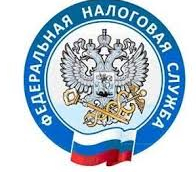 Необходимость представления налоговой отчетности за периоды, истекшие до 01.01.2017